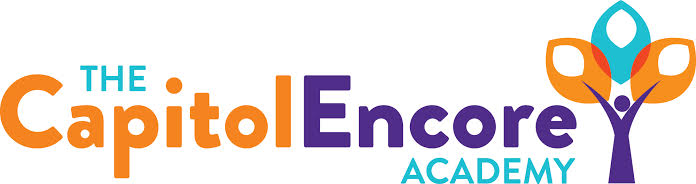 “Learning the Art of Success Every day!”ENCORE BOARD OF DIRECTORSMission StatementThe Capitol Encore Academy will develop artists who inspire others with principles of design and artful thinking through the integration of academic excellence, virtuous character and disciplined artistry.January 13, 2020 Meeting Minutes5:15 PM Location – The Capitol Encore Academy126 Hay StreetFayetteville, NC 28301Call to Order		By: 	W. Hustwit		At: 5:15PMRoll Call			R. Poole		Present					J. Fiebig		Present 					W. Hustwit		Present 				U. Taylor		Present 5:20				S. Angarita		Present 5:28				T. Hinds		PresentNon Board Members	T. Canteen- PrincipalContributing		J. Salisbury- School Nutrition				W. Kneer- SuperintendentConflict of Interest	Inquiry of any potentail COI - NonePledge of AllegianceApproval of Agenda	Motion by J. Poole, seconded by T. Hinds to approve the agenda as presented.	Y-4 	N-0	Motion CarriesConsent Items	Motion by J. Poole, seconded by T. Hinds to approve the minutes from the December 16, 2019 Regular Meeting.	Y-4	N-0	Motion CarriesMotion by T. Hinds, seconded by U. Taylor to approve the Decmber Financial Report	Y-5	N-0	Motion CarriesBoard Committee	School Nutrition- Submitted School Nutrition grant, hope for a response in April.  Will put out RFP for food service providers in February as we are at our 5 year renewal.Student Council 	Friday is spirit day, express yourself as the theme.    Report	Student Council is proposing changes to dress code to include jeans with no holes, solid colored hoodies with no logos and artist based shirts that are appropriate for school.  If Board adopts proposed changes they will be detailed in the parent/student handbook.Administrative Report	Dr. Whitney has been named the Incredible of the Month.  Tracking 2nd step, social and emotional learning.  Introducing new TLAC strategy each month.  Tracking NC check in data.  	Discussion srrounding recruiting/retaining teachers throught he implementation of testing bonus strategy.  Attempting to have something in place similar to the bonus structure of Cumberland County.Board Discussion	Board discussed revisons made to the Donor Policy and affirmed that the proposed change language was appropriate.  Discussed proposed dress code changes made by Student Council.Action Items 	Motion by J. Poole, supported by J. Fiebig to approve amendment to Donor Policy as presented.	Y – 6		N – 0	Motion carries	Motion by U. Taylor, supported by J. Fiebig to adopt changes to Dress Code as discussed.	Y – 6		N – 0	Motion carriesCall to the Public	NoneAnnouncements	The next Board of Director’s meeting will be held on  February 3rd, 2020 at 5:15 pm.      	Adjournment	Motion to adjourn by U. Taylor, supported by J. Fiebig   Time: 6:03pm	Y-6	N-0	Motion Carries